Comune di Pieve Santo Stefano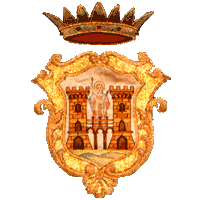 Provincia di ArezzoAllo Sportello Unico Attività Produttive di 	Protocollo n. ....................... Data di protocollazione ........./......../............La presente dichiarazione costituisce allegato dell’istanza di autorizzazione alla vendita di armi diverse da quelle da guerra.Il sottoscritto ................................................................... nato a ............................................ il ......./....../............Nazionalità ................................ residente in ....................................... Via ........................................ n. ............Codice Fiscale .................................................................. Partita Iva .................................................................Numero iscrizione al Registro Imprese ............................................................................... del ......./....../............ presso la CCIAA di ...............................................................................................................................................Telefono ........................................................... casella PEC ..............................................................................DICHIARAin relazione al locale di vendita di armi diverse da quelle da guerra, ubicato in ................................................ n. ........, di accettare l’incarico di Rappresentante ex art. 8 Tulps (R.D. n. 773/1931);Idoneità psico-fisica certificata da: .................................................................... in data ......./....../............Abilitazione tecnica alla conoscenza delle armi e degli esplosivi: rilasciata dalla Commissione tecnica per le materie esplodenti, in data ......./....../............DICHIARA, INOLTREdi essere in possesso dei requisiti morali prescritti dalla vigente normativa (ivi compresi quelli di cui agli artt. 11, 43 e 131 del Tulps - R.D. n.773/1931) e che nei propri confronti non sussistono cause di decadenza o sospensione previste dal D.Lgs. n. 159/2011, art. 67;di essere consapevole che, ai sensi dell’art. 34, c.1, TULPS, le armi non possono essere trasportate fuori del negozio, senza preventivo avviso all'autorità di pubblica sicurezza;ai sensi dell’art. 35, commi 1, 2 e 3 TULPS, l’"armaiolo" deve tenere un registro delle operazioni giornaliere, in formato elettronico, con indicate le generalità delle persone con cui le operazioni sono compiute, da esibire a richiesta agli ufficiali o agenti di pubblica sicurezza (da conservare per 50 anni e consegnare, alla cessazione dell'attività, all'Autorità di pubblica sicurezza che aveva rilasciato l’autorizzazione);ai sensi dell’art. 35, c.4, TULPS, l’"armaiolo" deve comunicare mensilmente all'ufficio di polizia territorialmente competente, le generalità dei privati che hanno acquistato o venduto le armi, nonché specie e quantità delle armi vendute o acquistate ed estremi dei titoli abilitativi all'acquisto esibiti dagli interessati;ai sensi dell’art. 35, c.5, TULPS, è vietato vendere o cedere armi a privati non muniti di permesso di porto d'armi ovvero di nulla osta all'acquisto rilasciato dal Questore;ai sensi dell’art. 37, c.1, TULPS, è vietata la vendita ambulante delle armi, mentre è, invece, permessa la vendita ambulante di strumenti da punta e da taglio atti ad offendere, previa autorizzazione del Questore;di essere informato, tramite apposita informativa resa disponibile dall’ente a cui è indirizzato il presente documento, ai sensi e per gli effetti degli articoli 13 e seg. del Regolamento Generale sulla Protezione dei Dati (RGPD-UE 2016/679), che i dati personali raccolti saranno trattati, anche con strumenti informatici, esclusivamente nell’ambito del procedimento per il quale la presente istanza/dichiarazione viene resa;di essere a conoscenza di tutte le norme e condizioni relative all’esercizio dell’attività, impegnandosi a produrre la documentazione che il Comune riterrà necessario acquisire e a fornire ogni notizia utile nei termini richiesti;di essere consapevole che, ai sensi degli articoli 75 e 76 del D.P.R. 445/2000, nel caso in cui la domanda contenga false o mendaci dichiarazioni, fatte salve le sanzioni previste dal vigente Codice Penale, essa verrà annullata d'ufficio e in toto ai sensi delle vigenti disposizioni di legge;di allegare alla presente, copia della documentazione richiesta.Documentazione allegata alla dichiarazione (a pena di irricevibilità):copia documento di identità;copia permesso di soggiorno o carta di soggiorno del firmatario [per cittadini extracomunitari, anche per chi è stato riconosciuto rifugiato politico; se il permesso scade entro 30 giorni, copia ricevuta richiesta di rinnovo);procura speciale (solo per le pratiche presentate on-line da un soggetto intermediario);documentazione a supporto delle eventuali prescrizioni impartite dalla Questura territorialmente competente.Data ......./....../............Documento firmato digitalmente ai sensi delle vigenti disposizioni di legge.Vendita di armi diverse da quelle da guerraDICHIARAZIONE DI CONSENSO DEL RAPPRESENTANTE(art. 8, C.2. Tulps – R.D. n. 773/1931)